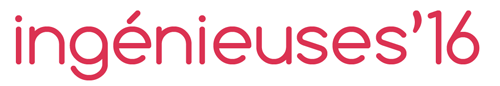 FICHE DESCRIPTIVE ACTIONRAPPEL :Les actions proposées peuvent concerner aussi bien des projets de sensibilisation à l’égalité femmes-hommes au sein des écoles d’ingénieurs ou dans la sphère professionnelle. Elles peuvent également viser à attirer davantage de femmes dans les formations d’ingénieurs ou œuvrer à lutter contre les discriminations et les idées reçues. Les projets déposés dans le cadre de l’opération Ingénieuses peuvent avoir été soumis à d’autres concours ou appels à projets. Les projets initiés durant l’année académique 2015-2016, qu’ils soient en cours, non achevés, achevés ou futurs sont éligibles et peuvent être présentés lors de l’opération Ingénieuses.Les projets peuvent être présentés aussi bien par l’administration de l’établissement, par le personnel enseignant, par des étudiant-e-s seul-e-s ou en groupe, par le bureau des élèves, etc.Après appréciation du jury Ingénieuses’16 composé de partenaires et d’experts, cinq prix seront remis lors d’une cérémonie en fin d’année scolaire :Le prix de l’école la plus mobiliséeLe prix du projet le plus originalLe prix pour l’enseignement de l’égalitéLe prix de la femme ingénieureLe prix de l’élève ingénieureLe Prix de la femme ingénieure et le Prix de l’élève ingénieure font l’objet d’appels à candidatures spécifiques.Pour toute question ou renseignement complémentaire, merci de contacter Charlotte GIURIA, chef de projet Ingénieuses à la CDEFI par email (charlotte.giuria@cdefi.fr ou par téléphone 01 53 63 35 24).Date limite de dépôt des projets : 25 mars 2016.Ecole ou réseau d’écoles participant à l’opération : INSA LyonDescription précise de l’action (en quoi consiste-t-elle, comment se déroule-t-elle, qui y participe, quelle est la cible, pourquoi a-t-elle été mise en œuvre, etc.)  :L’INSA de Lyon a créé en septembre 2015 l’Institut Gaston Berger qui a pour missions de garantir, valoriser et projeter le modèle INSA pour penser le rôle de l’ingénieur de demain par une démarche de veille et de prospective et de conception et mise en œuvre de programmes d’actions. Un des piliers du modèle INSA est la diversité, dont la question de l’égalité femmes-hommes fait partie intégrante. La mixité femmes-hommes est un enjeu majeur pour l’INSA, pour les entreprises et sujet de nombreuses recherches en Sciences Humaines et Sociales. L’Institut Gaston Berger innove en dédiant à la thématique de la mixité une chaire-action où des recherches fondamentales et appliquées viennent nourrir les dispositifs d’incitation auprès du secondaire, d’accompagnement à la construction du projet professionnel et de sensibilisation à la mixité auprès des élèves ingénieurs et du personnel à l’INSA.  En associant les questions de l’INSA (attractivité de l’école, répartition dans les filières, insertion professionnelles) et des entreprises partenaires de la Fondation INSA Lyon (attractivité, déroulement de carrière) aux recherches en Sciences Humaines et Sociales (sociologie, psychologie) sur la mixité dans le cadre d’une chaire-action, l’Institut Gaston Berger cherche à aller au-delà des questions d’affichage afin de mieux comprendre les mécanismes en œuvre dans les choix d’orientations, les représentations et de mettre en place des actions concrètes et des formations directement issues des travaux de recherches. A titre d’exemples, nous pouvons citer les travaux de recherche entrepris en 2015 sur le dispositif de mentorat ingénieures /élèves-ingénieures en œuvre depuis 2008 qui a conduit à l’évolution du dispositif, un master en psychologie sociale qui se déroule actuellement sur les choix d’orientation dans les départements de spécialité qui doit aboutir à des préconisations sur les présentations faites aux élèves ingénieurs. En 2016, l’Institut Gaston Berger a expérimenté un module de formation destiné à un département de spécialité sur la mixité suivi d’un renforcement à la préparation professionnelle autour de la question de la mixité et participe à une étude dans le cadre d’un PEPS avec le CNRS questionnant la désaffection des filles dans le département Informatique. Objectif-s de l’action (plusieurs choix possibles) :Susciter des vocations d’ingénieures chez les jeunes filles => ouiLutter contre les idées reçues et les stéréotypes de genre => ouiPromouvoir l’égalité femmes-hommes => ouiDurée de l’action : La chaire-action a une durée de 5 ans, renouvelable. Moyens mobilisés pour réaliser l’action : Ressources humaines : 2 personnels permanents de l’Institut Gaston Berger (30 % de la quotité de travail) et 1 stagiaire en Master de psychologie sociale, 1 enseignante-chercheur de l’INSA sur le mentorat au féminin et 2 enseignantes-chercheurs en SHS extérieures à l’INSA Ressources financières : Le budget d’une chaire-action est de 100 000 euros par an, financée à 60% par les entreprises mécènes de la Fondation partenariale de l’INSA Lyon et à 40% par l’INSA Lyon. Actions de valorisation prévues (communication autour de l’opération) : Valorisation des entreprises partenaires de la chaire-action mixité femmes-hommes de l’Institut Gaston Berger : marque employeur, animation conférences et ateliers, simulations d’entretiens, témoignages, mentorat, visibilité logos sur documents écrits ou sur le siteValorisation de la chaire-action sur le site de l’INSA Lyon : recueil de témoignages, vidéos, production de synthèses des travaux de recherches Création d’un club mixité associant les entreprises partenaires, les chercheurs en SHS, les enseignants chercheurs de l’INSA et les élèves pour préconiser et valoriser les actions Personne à contacter : (pour préciser le projet, fournir des documents complémentaires permettant sa publication sur le web et/ou être sollicité pour une interview)Nom / Prénom ……Béchet Sonia…….......................................................................................Fonction …Directrice Adjointe de l’Institut Gaston Berger, INSA Lyon …………………………………….......Tél …04 72 43 60 13…………………..	Mail ……sonia.bechet@insa-lyon.fr ……………………………..Engagements de l’établissementTransmettre à la CDEFI les documents permettant de décrire le projet en vue de sa publication sur le web ou d’une présentation à la presseFournir une description détaillée de l’actionFournir des illustrations de l’action : photos des participants, captures d’écrans, vidéos de présentation, site internet, blog, affiches…Nommer un référent qui représentera l’action lors de la cérémonie de remise de prix (le 19 mai 2016)Facultatif : fournir un témoignage de l’un des participants d’une dizaine de lignes avec photo (le témoignage pourra être remanié dans le but d’être transmis à notre agence de relations presse)Engagements de la CDEFIRéférencer les actions des établissements sur le site internet de la CDEFI (www.cdefi.fr) Communiquer sur l’opération Ingénieuses’16 et sur ses participants sur son site internet, dans la presse et sur les réseaux sociauxFaire un communiqué de presse sur l’opération Ingénieuses citant les actions participantesContact Charlotte GIURIAChargée de communication et chargée de projet Ingénieusescharlotte.giuria@cdefi.fr01 53 63 35 24